5E Lesson 5  Plate Boundary Manipulation- Science  Standards (SOL)Earth Science SOL StandardES.1c,fES.7a,bES.5a,b,c rockObjectives (UKD’s)Students should be able to:Use provided manipulative to demonstrate knowledge and understanding of plate movement found along tectonic boundariesModel the geologic features corresponding to different plate boundary movement Using appropriate hand gestures develop a memorable way to differentiate between the three types of plate boundaries.  (--not limited to just hands…) Materials & Resources  The amount of materials needed will depend on the number of student packets made.  (Suggestion 16 packets for paired groups or 32+ for individuals)*The list below is a suggestion per packet:1 Copy paper box (great for storing these packets)1 Gallon-size Ziploc bag  2 pieces of blue felt = ocean crusts1 piece of blue felt (fold in half and make cuts in the middle as if a cat clawed the center)= ocean rift valley2 pieces of brown or beige felt = continental crusts1 piece of beige felt (fold in half and make cuts in the middle as if a cat clawed the center)= continental rift valley1 piece of pink felt = Asthenosphere / Lithosphere (optional)1/3 piece of red felt (cut whole felt sheet lengthwise in thirds—some pieces have red metallic threads woven through) = lavared rocks or craft beads = lava/ volcanic mountains/ volcanic islands1 red pipe cleaner = lava/ volcanic mountains/ volcanic islands 8-10 brown or beige pebbles*Colored shower curtains from a General Dollar Store can be used instead of felt, but they it takes more time to cut them down to desk-size and they don’t last as long ~~~~~Materials needed for one of the extensionssandwich cookies, individual Twizzler packs, or sugar wafersnapkinsHaxby, Bill http://www.earthinstitute.columbia.edu/news/2004/images/2003-10- 11103ridge1.jpg        Retrieved July 20, 2011http://abyss.uoregon.edu/~js/images/plate_tectonics.gif Retrieved July 20, 2011http://apo.cssmi.qc.ca/album/Texte_anglais/slides/oceanic_continental_convergence.jpg      Retrieved July 22, 2011http://bp1.blogger.com/_YnH2v0VU2m8/RdvLcPsMU0I/AAAAAAAAACQ/OgMofgbs7J8/s1600-h/slide0022_image014.jpg Retrieved July 22, 2011http://4.bp.blogspot.com/_LoJv_ervCa4/SamZfgiV2I/AAAAAAAAANM/TwL0G4ixeCo/s400/Himalayan+Mts.JPG  Retrieved July 22, 2011http://clasticdetritus.files.wordpress.com/2008/11/bathy-aleutian.jpg Retrieved July 22, 2011http://earthsciencetravels.files.wordpress.com/2011/04/transform.jpg Retrieved July 20, 2011http://fc00.deviantart.net/fs28/i/2008/055/8/5/Himalaya__Mountains_5_by_CitizenFresh.jpg       Retrieved July 22, 2011http://media-1.web.britannica.com/eb-media/71/3171-003-6F4C69C0.gif Retrieved July 20, 2011http://platetectonics.pwnet.org/img/pinatubo.jpg Retrieved July 22, 2011http://pubs.usgs.gov/gip/dynamic/graphics/San_Andreas.gif Retrieved July 20,      2011http://sdsugeology.blogspot.com/2007_02_01_archive.html Retrieved July 22, 2011http://skywalker.cochise.edu/wellerr/students/california-falling/project_files/image020.jpg        Retrieved July 22, 2011http://upload.wikimedia.org/wikipedia/commons/thumb/a/ab/Iceland_Mid-Atlantic_Ridge_Fig16.gif/200px-Iceland_Mid-Atlantic_Ridge_Fig16.gif  Retrieved July 20, 2011http://www.alfilodelocutre.net/FOTOGRAFIAS/galeria/aconcagua.jpg Retrieved July 22, 2011http://www.bing.com/images/search?q=convergent+plate+boundary&view=detail&id=DF5AD74CD616CC12B44D3A7AAA8A9235D6E3DD20&first=0&FORM=IDFRIR Retrieved July 22, 2011http://www.ck12.org/ck12/images?id=309255 Retrieved July 22, 2011http://www.ck12.org/ck12/images?id=309254 Retrieved July 22, 2011http://www.daleeasley.com/resources/Essays/EastAfricanRift.html  Retrieved July 22, 2011http://www.enotes.com/topic/Submarine_earthquake Retrieved July 22, 2011http://www.platetectonics.com/oceanfloors/images/Africa-South_America_4.jpg       Retrieved July 20, 2011http://www.travelblog.org/Photos/1831621  Retrieved July 22, 2011http://www.williamjosephgallery.com/images/Artworks/WoodjpgEmailReady/Wood%203666-Fire%20and%20Ice-Cascade%20Range-Oregon-Mountains%20Volcano%203.JPG Retrieved       July 22, 2011http://www.wolaver.org/Space/Cleveland_volcano.jpg Retrieved July 22, 2011This activity was something I thought-up in desperation to make some abstract concepts come to life in student’s hands.  The pieces are large enough that the teacher can pretty much observe all the students simultaneously.Safety Considerations The only possible hazard in this activity would be the small red craft beads.  If they fall on the floor & not recovered, someone could potentially slip when walking.~~*Prior to using the edible extension activity, determine if students have allergies to milk or wheat products.  This activity is not recommended for those students.  Sometimes their favorite snack can be substituted.  Engage – Time Estimate   5+ minutesI have a tee-shirt with plate boundaries that I wear for this activity (overtop professional clothes).Think-Pair-Share with seat/shoulder buddy:  What are the three major types of plate boundaries & what crustal motions are associated with each type?  What major rock is associated with the ocean crust?  What rock is associated with the inner mountain cores?  What creates volcanism?Explore – Time Estimate 10-15 minutesActivities, labs, sequence, scripts, questions: include lesson design components here as well as groupings or cooperative learning strategies, and details of the science concepts involved in the lesson. Using slide #2  Lesson 5 Plate Manipulations PowerPoint, tell the students that they are going to use the objects in the Ziploc bag to represent tectonic plate boundaries, the movement, and geologic features that are associated with the boundaries.Review the color code found in the key & note that some of the shades they have on their desk may be a little different.The PowerPoint provides a ‘scripted direction beginning on slide #3 followed by two possible outcomes students may provide with their manipulative (answers are not limited to those provided, students can be creative with their supplies; just the basics answers provided.)Stay together as a class and create:Demonstrate a Transform Fault Boundary on land Where can we find an example of this type of boundary?San Andreas Fault, CA 2) Demonstrate a Transform Fault Boundary on ocean floor (also  
     called fracture zones).        Where may we find evidence of this on the ocean floor?Perpendicular movement to ocean ridges Demonstrate a Divergent Boundary on the ocean floorWhere would we see evidence of this on the ocean floor? Mid-Atlantic Ridge Demonstrate a Divergent B boundary on land?Where would we see evidence of this in USA?   How about Africa? Death Valley, USA & East African Rift, Africa Demonstrate a Continental-Continental Convergent Boundary Where in the world is there continuous evidence of convergent boundaries interacting? Himalayas Demonstrate a Oceanic-Continental Convergent BoundaryWhere in the USA can we find evidence of Oceanic-Continental Convergence?   Other locations? Juan de Fuca Plate-North American Plate   Nazca Plate—South American PlateExplain -- Time Estimate 10-15 minutesTeachers should circulate around the classroom & observe the students working the manipulatives.  One of the tricky spots for kids is the oceanic conversions involving subduction.  This is a great opportunity to work-in the density differences from the rock chapter.  The denser basaltic ocean more is subducted beneath overlying granitic continental crust.  Sometimes they will misplace the ‘red volcanoes’; the volcanoes should be place on the overriding plate, not the subducted one.  Oceanic-oceanic convergence should have more of a volcanic island arc-shape to it.Extend -- Time Estimate  15-20 minutesStudents will be asked to work with a friend or seat partner to develop a memorable way to differentiate between the three types of plate boundaries using appropriate hand gestures.  This is not to limit them to just hands; they can develop a rap song, a poem…anything that will help them remember the motions associated with the movements along plate boundaries.  (If the hands can simulate the motions, then they have a ‘quite, mini activity’ to reflect upon when they see a related SOL question).  Additional questions about the rock types can be added throughout the slides.  Where would metamorphic rock be found in an oceanic-convergences?  Explain why there is volcanism near subduction zones.  Explain what causes volcanoes along the subduction zones to be more explosive than volcanoes along divergent boundaries?	Students can also be offered edible manipulatives:  sandwich cookies, individual Twizzler packs, sugar wafers.  Use the same directions as in Explore section above.  The students can be asked to sketch and label the different plate boundaries using their favorite cookie(s) or candy bars, or sometimes snack food.Evaluate -- Time Estimate 10-15 minutesHow will you know students' met the objectives? The pieces are large enough that a teacher can observe all the students simultaneously especially when circulating around the class.When the students share the creative activity with their hands and explain to the class what each motion represents, teachers can asses if the students have properly made the connection bring the abstract concepts to life.Estimate 20-30 minutes	A summative assessment can be give to assess students’ understanding of the concepts.  This should not be done on the same day.Plans for Diversity 
Student(s): Category/Characteristics: Accommodations:Students who have a stronger understanding of plate movement may be paired with those students with a weaker understanding, students who are easily frustrated, or who may have an attention deficiency.  Students stronger with scientific terminology and vocabulary usage may be pair with students with lower reading skills or ELL students.Some students may still need a ‘re-teaching’.  Students ‘connect with food’; it makes their experience more meaningful and memorable.  Teachers can have students work with the snack of their choice, two magazines, two comic books, etc. and follow some of the basics of the script.  The students can use their selected items to demonstrate the motions along the plate boundaries.Connections This lesson supports the Unit on Plate Tectonics especially the chapters discussing the specific plate boundaries.  It also scaffolds in the rock chapter differentiating between composition and densities of the oceanic and continental crust.  Animations & diagrams are super, but there is no substitute for the tactile learning that can connect the abstract concepts to something that is familiar to students.  Hence the food products; students in general have a special connection to food.	In our scope and sequence, we are expected to cover plate tectonics during the second quarter; it follows the unit on rocks, weathering & erosion.  It can be reflected upon in future chapters relating to geologic history and Virginia geology taught during third quarter or during the oceanography unit taught fourth quarter.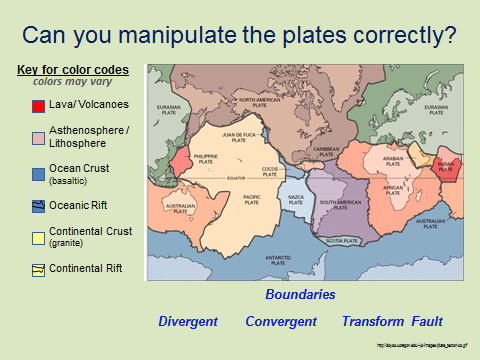 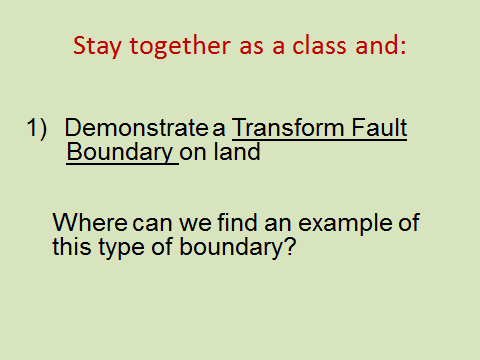 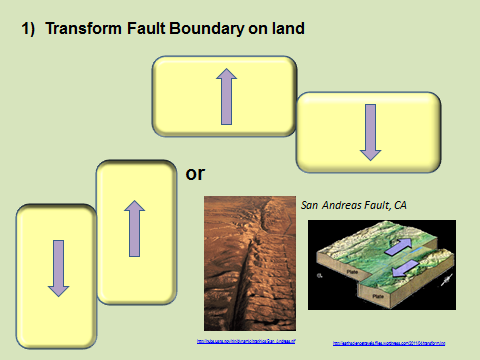 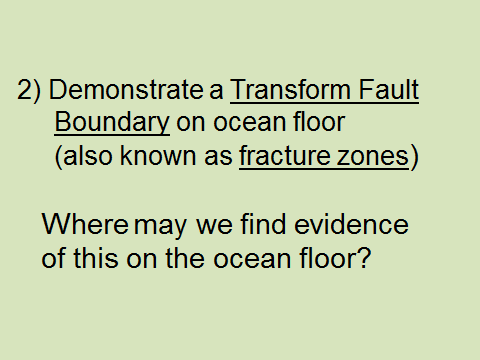 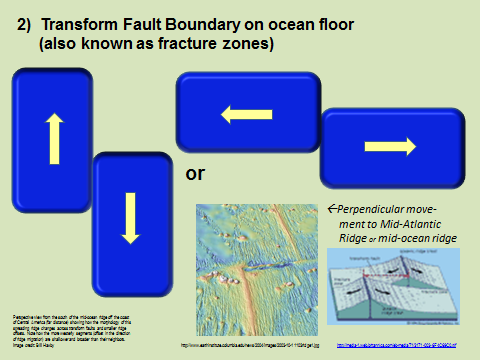 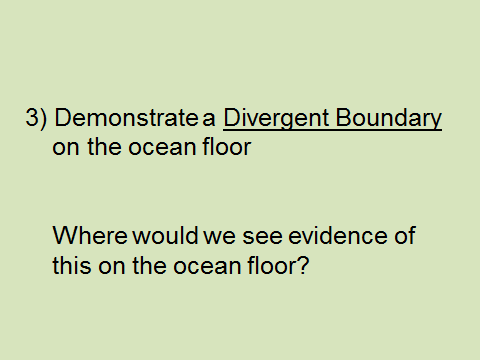 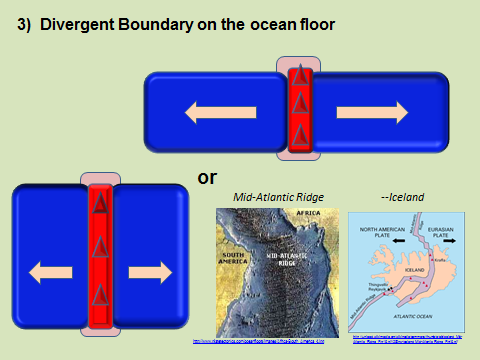 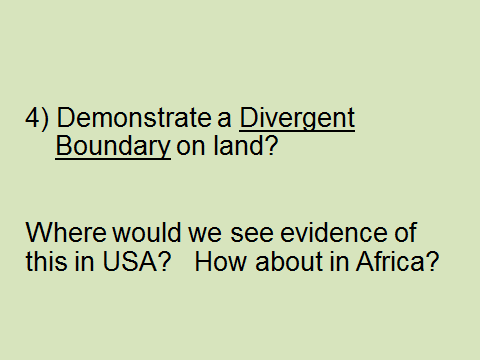 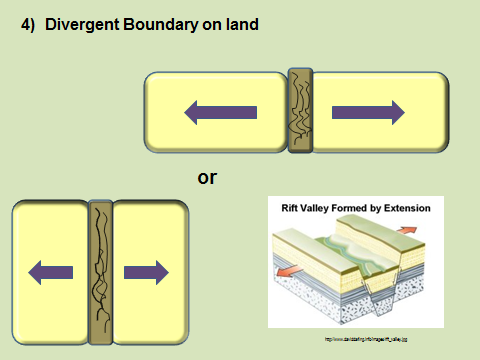 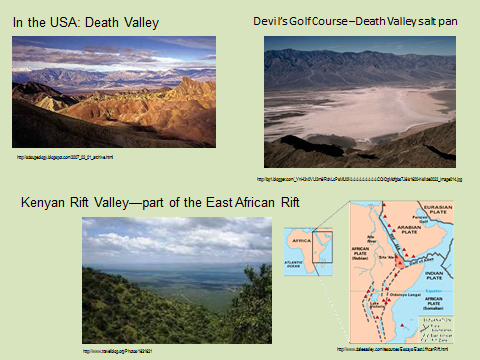 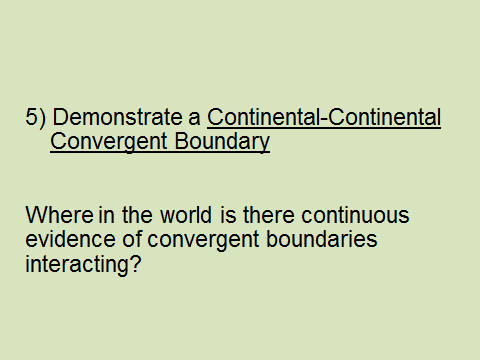 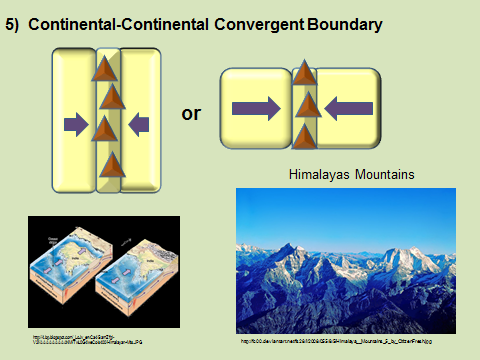 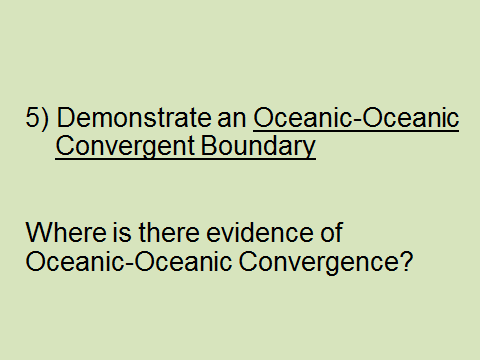 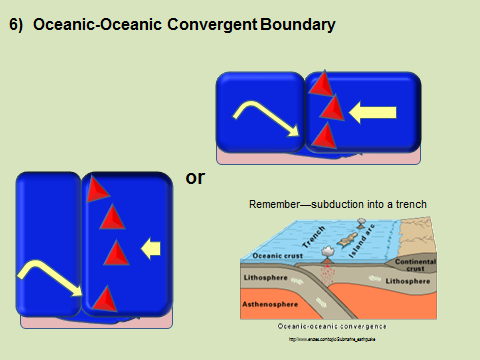 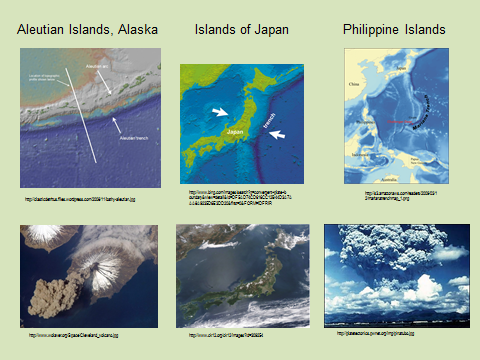 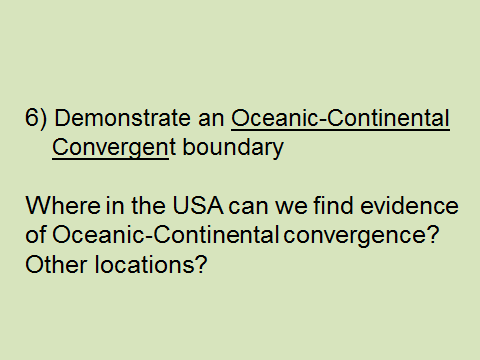 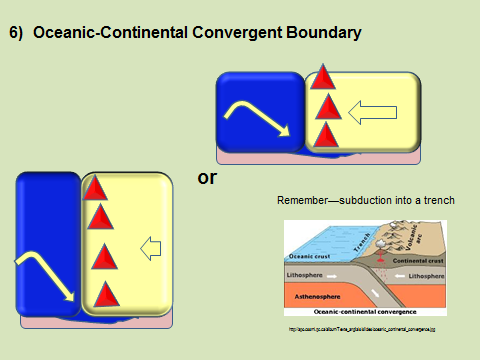 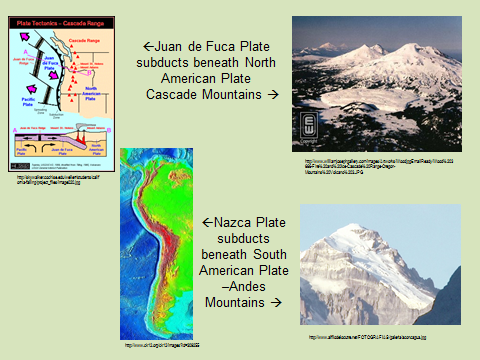 Name: Jeanette FehrName: Jeanette FehrDate: July 20, 2011Content Area: Earth Sci.Grade Level(s): 9+Topic(s): Plate Tectonics